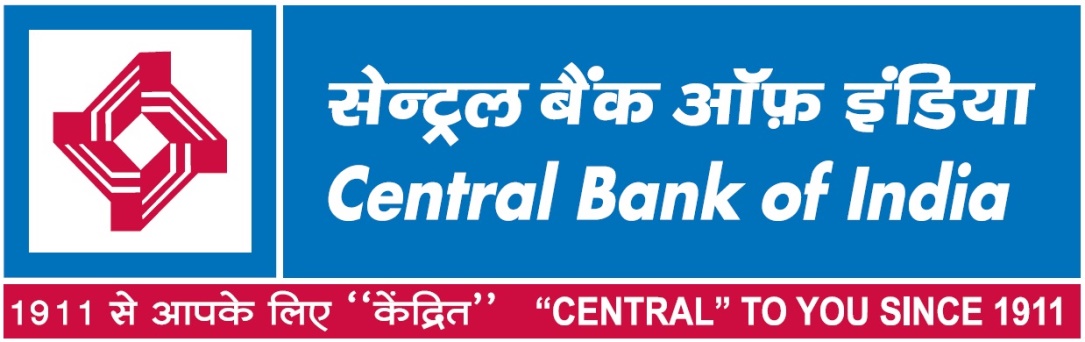 CORRIGENDUM FOR Tender No. RO/HYDE/GAD/18.11.2021TENDER DOCUMENTFOR ANNUAL MAINTENANCE CONTRACT (AMC) OF ELECTRICAL INSTALLATIONS IN OFFICE BUILDING COMPLEX PREMISE AT BANK STREET, KOTI, HYDERABADRESCHEDULE OF PRE-BID MEETINGAs per Original Tender Pre-bid Meeting schedule on 22.11.2021Now the revised Pre-bid Meeting is on 29.11.2021 at 11:00 AM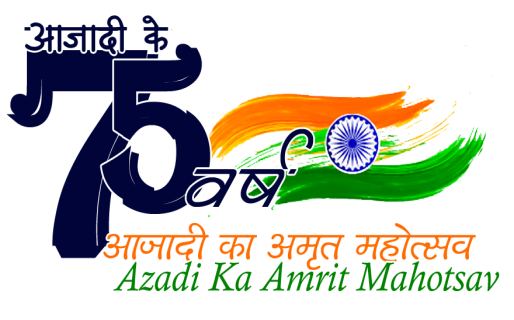 